Туроператор «САКУМС» 
пр. Т. Шевченко 7/1, оф. 8, 01001 Київ, Україна
+38 (044) 221-77-37
  +38 (093) 700-90-70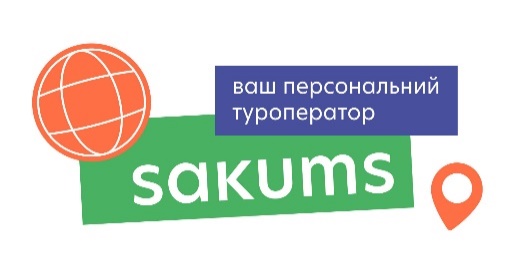 +38 (097) 099-99-94Сайт: www.sakums.com.uaНАЗВА ТУРУ_______________________________________________ ДАТА ТУРУ_________________________РОЗПИСКА ТУРИСТА ВЛАСНИКА БІОМЕТРИЧНОГО ПАСПОРТААБО ДІЮЧОЇ ШЕНГЕН ВІЗИ Я, прізвище __________________________ ім’я _____________________дата народження (число, місяць, рік) __.__.____ р. попереджений (-на) про те, що перебуваю у складі туристичної групи та зобов’язуюсь повернутися в Україну разом з групою.  Підтверджую, що маю необхідний документ для перетину кордону а саме:Біометричний паспорт (копію першої сторінки закордонного паспорту надаю)Діючу шенген візу (копію першої сторінки закордонного паспорту на копію візи надаю)Мені відомо, що за надані мною некоректні/неправдиві дані щодо біометричного закордонного паспорта/ або діючої шенген візи туристична компанія при перетині кордону відповідальності не несе. Мобільний тел: _____________________________ Дата _________________ Підпис _________________ 